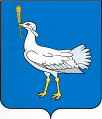 РОССИЙСКАЯ ФЕДЕРАЦИЯ                                                    МУНИЦИПАЛЬНЫЙ  РАЙОН    БОЛЬШЕГЛУШИЦКИЙ  САМАРСКОЙ  ОБЛАСТИ       АДМИНИСТРАЦИЯ  СЕЛЬСКОГО  ПОСЕЛЕНИЯ    БОЛЬШАЯ ДЕРГУНОВКА______________________________       ПОСТАНОВЛЕНИЕ    от 17 августа  2020 г. № 36О присвоении адреса жилому домупо ул. Набережная в селе БерёзовкаРассмотрев   заявление  от Скобельцова Анатолия Георгиевича 06.02.1949г.,  о присвоении адресной части жилому дому, расположенному по адресу в селе Берёзовка по ул. Набережная, в соответствии с нормами Федерального закона №131-ФЗ от 06.10.2003г. «Об общих принципах организации местного самоуправления в Российской Федерации», Устава сельского поселения Большая Дергуновка муниципального района Большеглушицкий Самарской области, Постановлением администрации  сельского  поселения  Большая  Дергуновка  муниципального  района Большеглушицкий  Самарской  области от 15 апреля 2013 года № 15 «Об утверждении адресного плана села Берёзовка Большеглушицкого района Самарской области»,ПОСТАНОВЛЯЮ:Присвоить жилому дому следующий адрес: - РФ, Самарская  область, Большеглушицкий  район, сельское поселение Большая Дергуновка, село Берёзовка, ул. Набережная, д.35.2.  Внести соответствующие изменения в постановление администрации сельского поселения Большая Дергуновка муниципального района Большеглушицкий Самарской области от 15.04.2013г. № 15 «Об утверждении адресного плана села Берёзовка Большеглушицкого района Самарской области».3.  Настоящее постановление вступает в силу со дня его принятия.Глава сельского  поселения Большая Дергуновка муниципального района БольшеглушицкийСамарской области                                                                                В.И. Дыхно